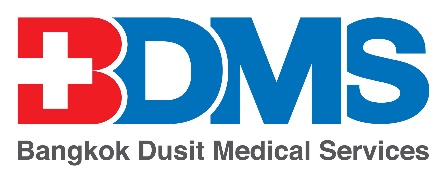 1. วัตถุประสงค์ 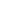 การกำกับดูแลโครงการวิจัยทางคลินิก หรืองานวิจัยที่ศึกษาในมนุษย์  กล่าวถึงเรื่อง การจัดทำเอกสารหนังสือแสดงความยินยอมของอาสาสมัครร่วมการศึกษาวิจัยเป็นขั้นตอนสำคัญ เพื่อแสดงว่าผู้เข้าร่วมโครงการวิจัย/อาสาสมัคร ได้รับทราบข้อมูลเกี่ยวกับการศึกษาวิจัยนั้นๆอย่างครบถ้วนสมบูรณ์ รวมทั้งอาสาสมัครเข้าใจดีว่า อาสาสมัครมีสิทธิ์ที่จะปฏิเสธการเข้าร่วมโครงการ หรือเพิกถอนเอกสารหนังสือแสดงความยินยอมร่วมการศึกษาวิจัยเมื่อใดก็ได้โดยปราศจากการผลสะท้อนด้านการรักษา หรือผลกระทบด้านอื่นๆที่ทำให้ผู้เข้าร่วมโครงการวิจัย / อาสาสมัครเสียสิทธิ์ที่พึงได้ดังนั้น การให้ได้มาซึ่งหนังสือแสดงความยินยอมร่วมการศึกษาวิจัยนั้น นักวิจัยควรจะปฏิบัติตามข้อกำหนดของระเบียบกฎหมายที่เกี่ยวข้อง รวมถึงควรจะยึดตามแนวทางการปฏิบัติการวิจัยที่ดี (Good Clinical Practice: GCP) และคำประกาศเฮลซิงกิ (Declaration of Helsinki) วัตถุประสงค์ของวิธีปฏิบัติงาน (Work Procedure: W/P) ฉบับนี้ ประกอบด้วยเพื่ออธิบายกระบวนการสำหรับการจัดเตรียม การจัดหาข้อมูล และการจัดทำหนังสือแสดงความยินยอมร่วมการศึกษาวิจัยเพื่ออธิบายขั้นตอนข้อบังคับของแนวทางการปฏิบัติการวิจัยที่ดี พื้นฐานทางจริยธรรม และระเบียบกฎหมายที่เกี่ยวข้องเพื่อให้เอกสารถูกต้องครบถ้วน2. ขอบเขต ครอบคลุมกระบวนการด้านการพัฒนาและปรับปรุงเอกสารการให้ความยินยอม (Informed Consent Document: ICD) การจัดหาและการจัดทำเอกสารการให้ความยินยอม แต่ละฉบับที่จะเกิดขึ้นต่อไป ระหว่างการศึกษางานวิจัยในมนุษย์ที่มีคุณสมบัติตรงตามเกณฑ์ที่กำหนด มีผลใช้ภายในโรงพยาบาลกรุงเทพสำนักงานใหญ่ วิธีปฏิบัติงานฉบับนี้ไม่ครอบคลุมการจัดหาเอกสารการให้ความยินยอมในกลุ่มเป้าหมาย/ ผู้ร่วมโครงการวิจัยที่มีคุณสมบัติไม่ครบถ้วน ผู้ที่ไม่บรรลุนิติภาวะ หรือเป็นผู้อ่อนด้อย กระบวนการขอความยินยอมอาสาสมัครให้เข้าร่วมการศึกษาวิจัยด้วยวิธีการที่ไม่อาจเกิดขึ้นได้ตามปกติวิสัย หรือ การขอการยินยอมอันไม่มีประโยชน์แก่อาสาสมัครที่จะเข้าโครงการวิจัยนั้นๆ
Relevant Documents:Document No : *W/P-01-RSD-011Revision : *04Department : *Research and DevelopmentEffective Date :25 Aug 2022Document Type : *Work Procedure (W/P)Standard :Category : *(01) หมวดการบริหารจัดการ / Management (Internal Use Only)(01) หมวดการบริหารจัดการ / Management (Internal Use Only)(01) หมวดการบริหารจัดการ / Management (Internal Use Only)Subject : *แนวทางการพัฒนาการจัดทำเอกสารการให้ความยินยอม โครงการวิจัยในมนุษย์แนวทางการพัฒนาการจัดทำเอกสารการให้ความยินยอม โครงการวิจัยในมนุษย์แนวทางการพัฒนาการจัดทำเอกสารการให้ความยินยอม โครงการวิจัยในมนุษย์Document CodeDocument NameRevisionF/M-03.1-IRB-001หนังสือแสดงเจตนายินยอมเข้าร่วมโครงการวิจัย (Informed consent form)00F/M-04-RSD-003Clinical Study Staff Signature and Delegation of Responsibility Log01F/M-04-RSD-004Informed Consent Document Review and Approval Checklist01F/M-02.2-IRB-001เอกสารชี้แจงผู้เข้าร่วมโครงการวิจัย/อาสาสมัคร (Participant Information Sheet)02W/I-01-RSD-001โครงสร้างองค์ประกอบหน่วยงานวิจัยและพัฒนา คุณสมบัติบทบาทบุคคลากร และการอบรม (Research and Development Organization, Personnel Qualification and Training)06